Ақмола облысының білім басқармасы
Ақкөл аудандық білім бөлімі«Ақбота» балабақшасы Мемлекеттік коммуналдық қазыналық кәсіпорыны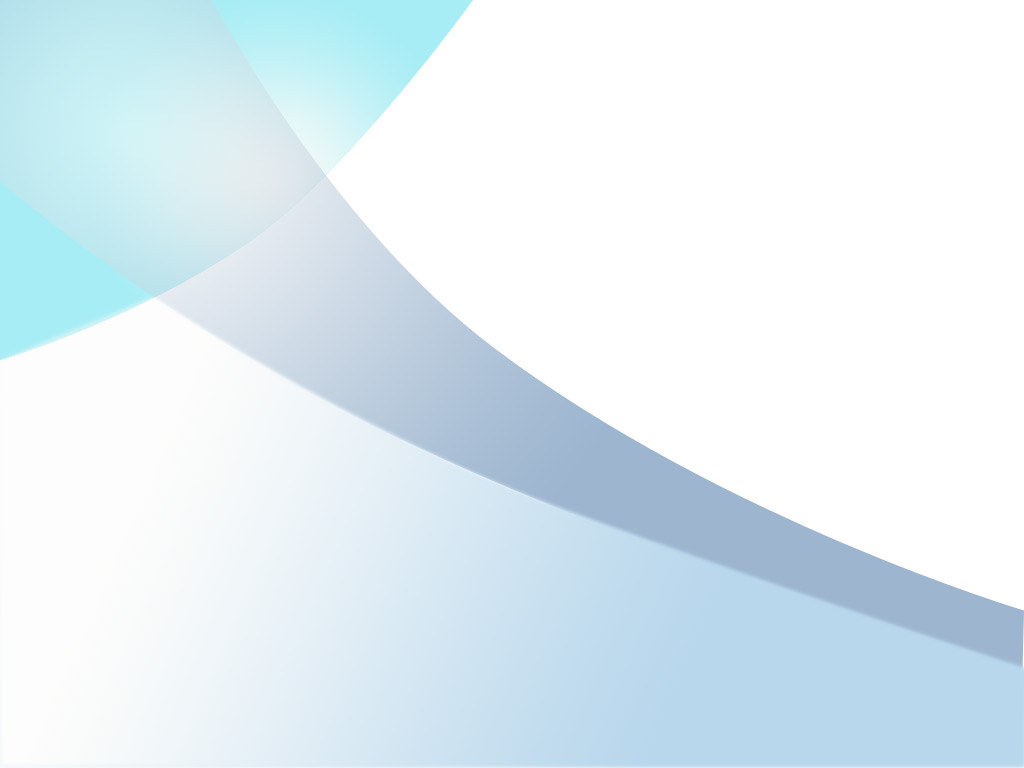 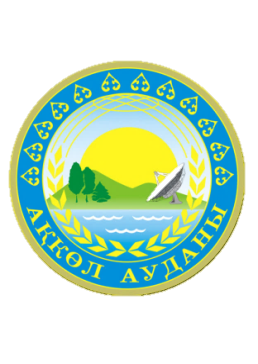 Ән-күй жетекшісінің мектепке дейінгі мекемелер жұмысындағы инновациялық технологияларыТәжірибие  авторыТлеулина Ғалия ЖамалетдиновнаМКҚК "Ақбота" балабақшасының ән-күй жетекшісілаузымдық өтілі – 17 жылжоғары санатыАқкөл 20201.  Автор туралы мәліметТ.А.Ә: Тлеулина Ғалия Жамалетдиновна Жұмыс орны: МКҚК «Ақбота» балабақшасыЛаузымдағы еңбек өтілі: 17 жылЛаузымдық міндеті: ән-күй жетекшіБайланыс телефоны: 87011984688e-mail: galiya.tleulina@mail.ru2. Тәжірибе тақырыбы: «Ән-күй жетекшісініңмектепке дейінгі мекемелер жұмысындағы инновациялық технологиялары»3.Тәжірибенің қалыптасуы. Музыка мектеп жасына дейінгі балаларды тәрбиелеуде ерекше орын алады. Бұл өнердің осы түрінің ерекшелігімен және мектепке дейінгі балалардың психологиялық ерекшеліктерімен түсіндіріледі. Мектепке дейінгі баланың музыкалық мәдениеті - оның жалпы мәдениетінің маңызды бөлігі. Музыкалық мұра шығармаларын - фольклор мен классиканы, балалар үшін тартымды ойын іс-әрекетінде немесе балалар мен ересектердің диалогтық қарым-қатынасында ойын әдістері мен тәсілдерін қолдана отырып, құндылық қарым-қатынасты қалыптастыру-мектепке дейінгі баланың  негізгі дамыту жолы.Музыка адамның бүкіл әлемге,  барлық нәрселерге деген қатынасын көрсетеді. Бастауыш музыкалық тәрбие адам өмірінде өте маңызды рөл атқарады. Музыка балаларды қоршаған әлеммен, заттар мен табиғат әлемімен, ең бастысы адам әлемімен, оның эмоцияларымен, уайымдарымен және сезімдерімен таныстыру тілдерінің бірі болып табылады. Жалпы қабылданған әдістермен қатар музыкалық мәдениеттің негіздерін қалыптастырудың дәстүрлі емес әдістерін қолдану қажет. Қазіргі мектепке дейінгі педагогика мектепке дейінгі жастағы балаларды тәрбиелеу мен оқытудың инновациялық тәсілдерін іздестіруге бағытталған. Ән-күй жетекшінің негізгі мақсаты - рухани-адамгершілік тәрбие беру арқылы  балаларды мәдениетке баулу. Музыкалық білім берудегі жаңа технологиялар мен әдістемелер ән-күй жетекшіге басты мақсатқа жетуге мүмкіндік береді.  Музыкалық мәдениетті қалыптастыру процесінде  зерттеу мен жаңашылдықтарды енгізуі маңызды болып табылады. Балаларды музыкалық тәрбиелеудің инновациялық технологияларының негізінде ұжымдық іс-әрекет жатыр, олар: ән айту,  музыкалық аспаптарында ойнау, билеу, музыкаға импровизацияланған қозғалыс, өлеңдер мен ертегілерді дыбыстау, пантомима, импровизацияланған театрализация. Музыкалық тәрбиеге жаңа көзқарас кішкентай балалардың мүмкіндіктерін жан-жақты ескерумен қатар, оның мүдделеріне, оның кез келген шығармашылық жеке көріністеріне деген құрметін басты назарда ұстайды. Біздің міндетіміз балаға күн сайын көзге түсетін әдеттегі және күнделікті таңқаларлық табуға көмектесу.4.ӨзектілігіМузыка әлемді өзгерте алады, себебі ол адамдарды өзгерте алады. БоноҚазіргі мектепке дейінгі білім беру мекемесіндегі балалардың білім беру бағдарламаларының мазмұнын тиімді меңгеруіне бағытталған жаңа технологияларды қолдануды талап етеді. Бала үшін оқыту қызықты, қанық болу үшін, балаларға танымдық және шығармашылық үдеріске белсенді қатысуға мүмкіндік беру үшін заманауи балалардың сұранысына жауап беретін әдістер мен тәсілдерді қолдану қажет. Сондықтан ән-күй жетекшінің жұмысындағы мақсаттардың бірі  - музыкалық-ойын кеңістігін құру және оқытудағы инновациялық тәсілдерді табу, бағдарламалық материалды меңгеру үшін қолайлы жағдай жасау.Инновация дегеніміз не? Инновация  (ағылш.іnnovation)  —  жаңашылдық.Инновациялық тәсіл -  жаңа компонентті құру және одан әрі енгізу,  сапалық білім беру жұйесін белсіндеру, жаңғырту. Бүгінгі таңда денсаулық сақтау, жобалау,  ақпараттық-коммуникациялық, сыни ойлау, зерттеу,  ойын технологиялар  біздің  Отанымыздың балабақшаларында кеңінен қолданылады. Қолданылатын педагогикалық технологияларға бірнеше   қойылатын талаптарды ескеру қажет: оқу-тәрбие процесі жүйелілік, өзара байланысты, тұтас, қамтамасыз болуы тиіс.Осы инновациялық технологиялар мен әдістемелік формаларды тәжірибеде қолдану келесі нәтижелерге қол жеткізуге мүмкіндік береді:- ән-күй жетекші үнемі шығармашылық ізденісте болады;- балалардың музыкалық-шығармашылық қабілеттері дамыйды;                                                                                                                               - қорқыныш пен сенімсіздік жоғалады;                                                                                                         - балалар қарапайым музыкалық білімді меңгереді;                                                                               - коммуникативтік дағдылары дамыйды.Мектепке дейінгі мекемеде инновациялық технологияларының қолдану мақсаты - оқыту процесінің тиімділігін арттыру және сапалы нәтиже алу.Міндеттері:Білімділік:Аспаптарды топтастыруға және ажыратуға үйрету, вокалдық және ырғақтық қабілеттерін дамыту.Дамытушылық:Музыкалық талғамды, қиялды, шығармашылықты және таратушылық материалымен өзіндік жұмыс дағдыларын дамыту.Тәрбиелік:Халықаралық  және Қазақстан композиторларының шығармашылығы   бойынша білімдерін қалыптастыру, зияткерлік, ақыл-ой  қабілеттерін  жандандыру.5.Теориялық негіздемеТәжірибені теориялық негіздеу  авторлардың жариялануына негізделген: Богодяж О. Инновационные технологии в развитии музыкальности дошкольников.М., 2014.Т. Боровик. Пути педагогического творчества. Журнал «Музыкальный руководитель» № 5, 2004О.Юрьева. Использование инновационных технологий в музыкальном воспитании дошкольников.  www.maam.ruЛ.Юдина. Инновационные технологии в музыкальном воспитании дошкольников. www.maam.ruИ.Каплунова, И.Новоскольцева, И.Алексеева. Топ-топ, каблучок. Издательство "Композитор" Санкт-Петербург,2000.Л.Везарко. Использование инновационных техношлогий в работе музыкального руководителя в ДОУ. www.maam.ru       Н.Филиппова. "Использование ИКТ на музыкальных занятиях в детском саду" slovopedagoga.ru  А.Яхнова.«Использование современных образовательных технологий                                                    на музыкальных занятиях" www.maam.ruА.Буренина. Ритмическая мозаика. Санкт- Петербург, 20006. Жетекші педагогикалық тәжірибе идеясыҚолбағыс етіп ұлтжанды, білімді жас ұрпақ тәрбиелеу баршамызға – ортақ міндет. Осы міндетті асыру мақсатында мектепке дейінгі ұйымдарда оқутышылар инновациялық технологияларды интенсівті енгізуде. Музыкалық-эстетикалық тәрбие беру жүйесінің ұйымдастыру жаңашыл тәсілдерін, жаңа түрлерін таңдау және енгізу – негізгі мақсаттар болып табылады. Қазіргі технологиялар мемлекеттік білім беру стандарттарын іске асыруға бағытталады. Музыкалық жетекшінің жұмысының негізгі түрі – ән-күй сабақтары. Денсаулықсақтау, музыкатерапия, ритмопластика, ертегітерапия, өнер синтезі,  ақпаратты коммуникавтік, сыни ойлау, киезиология,    ойын технологияларын сабақ барысында қолдануға мүмкіндік жеткілікті.Соңғы уақытта мектепке дейінгі мекемелерде балалардың дене тәрбиесінің дәстүрлі емес жұмыс түрлерін: ырғақтық гимнастика, ритмопластика, би және т.б. жаттығулар жиі қолдана бастады.Қазақстандағы салауатты өмір салтын дамытудың бастамасы мектепке дейінгіұйымдардағы балалардың денсаулығын сақтаудың аса қажет екендігін көрсетеді. Балабақша жұмысына денсалық сақтау технологияларын енгізу қажеті заман талабынан туындайды.Денсаулық сақтау технологиясын оқу-тәрбие жұйесіне «Кинезиология» әдісі арқылы енгізілген. «Кинезиология» сөзі латын тіліннен шыққан: «Kinesis» -  қозғалыс дегенді білдіреді.  Кинезиология-бұл дене бұлшық етіне әсер ету арқылы, яғни дене белсенділігі арқылы денсаулықты сақтау әдістемесі, қозғалыс арқылы мидың дамуы туралы ғылым. Нейропсихология, психология сияқты бағыттарымен қозғалыс туралы ғылым тығыз байланыста. Кинезиологиялық жаттығулар мектеп жасына дейінгі балалар үшін ықпал болып, ақыл-ой, дарындылық қабілеттерін дамытады.Үштілдік - замманның талабы. Үш тілдікті оқу-тәрбие жүйесіне  кинезиологиялық жаттығулар арқылы да енгізу мүмкін.Мысалы:  Алқа (Қолдардың саусақтары кезекпен және мүмкiндiгiнше тез,сынақ дәйектi түрде басбармаққа, сұқ саусаққа және әрі қарай жалғаса береді. Тура және керi ретте орындалады)Түрлі-түсті тастардан Алқа жасап істейік. Шашақтарды қосайық,Анамызға сыйлайық.( Орыс топтарда тапсырманы билингвальдік компонент ретінде қолдануға болады) Ожерелье Ожерелье мы составим,Маме мы его подарим.(Қазақ топтарда билингвальдік компонент ретінде)One,two,three.One,two,three,           Let me see —
Who likes coffee
And who likes tea?  «Құлақ-мұрын»,  «Көлдене  сегiздiк», «Саяхатшы –көз», «Дирижер»,«Айқас қадамдар», «Шексіздік белгі», «Сақина», «Алақандар», «Тазару», «Саты», «Сырнай», «Алақан ойындары», «Алқа»,  т.б. жаттығулар арқасында жаңа нейронды желілер жасауға мүмкіндік бар,  ми шарты шарлары арасындағы қатынасты жақсартуға болады.  Кинезиология  - әдіс ретінде баланың интеллектуалдық, шығармашылық, эмоционалдық, физикалық дамуына, мектепке дайындауға арналады. Музыкалық кинезиологиялық гимнастика - бұл музыканың, қозғалыстың, сөздің өзара байланысына негізделген кинезиологиялық практиканың арнайы ұйымдастырылған түрі. Кинезиологиялық кешен қуықаралық өзара әрекеттесуді жандандыруға бағытталған және мидың мүмкіндігін арттырады. Кинезиологиялық гимнастиканың практикалық маңыздылығы музыка негізінде бірегей ырғақты жаттығулар мен ойындарды қолданудан тұрады. Кинезиологиялық жаттығулардың әсерінен ағзада оң құрылымдық өзгерістер болады. Жүйке процестерінің күші, тепе-теңдігі, қозғалысы, икемділігі жоғары деңгейде жүзеге асырылады. Жүйке жүйесінің реттеуші және үйлестіруші рөлі жетілдіріледі. Кинезиологиялық гимнастика жаттығулары күнделікті желіде жұмыс бағдарламасына енгізілуі, дидактикалық  бөлігі немесе музыкалық сабақтың бөлімі болуы мүмкін. Кинезиологиялық гимнастика блоктарға бөлінеді, оларды кешендерге бөлуге болады, оларды әрбір 6-7 апта бойы қолданып, оқу жылы ағымында кезектестіреді.   Тереңтыныс демалу  тыныштандыруға, стрессті жоюға, ағзаны сауықтыруға, иммунитетті нығайтуға, ойлау қабілетін жақсартуға көмектеседі. Сонымен қатар, ол жүрек-қантамыр, ас қорыту, қан, лимфа жүйесіне жағымды әсер етеді. Қазіргі уақытта тыныс алу жаттығулары ұйымдастырылған оқу іс-әрекетінде кеңінен қолданылады:"Қайық", " Стакандағы дауыл", "Ақ мамық", "Сорғыш", "Тез - баяу", "Көбелек" Ритмопластика, билер балаларға физикалық керектік болып табылады. Ритмопластикалық және би қимылдары балалардың грацияға, координацияға, дем алуға, қанайналуына, жүректің соғуына әсер етеді, сонымен бірге ақыл-ойды дамытады, бұлшық еттерін нығайтады. Музыка қимылдарын реттейді, эмоцияға және көңіл-күйге, мәнерлік орындауына  әсер етеді. Сол себептен музыкалық сүйемелдеу баланың талғамын тәрбиелейді, би қимылдарын орындау үлгіріміне, мазмұнына сәйкестіріп таңдауын талап етеді. Классикалық, халық, ұлттық музыкасымен қатар қазіргі заманның композицияларын қолдалған жөн. Билер музыка қимылдарын реттейді, эмоцияға және көңіл-күйге, мәнерлік орындауына  әсер етеді. Сол себептен музыкалық сүйемелдеу баланың талғамын тәрбиелейді, би қимылдарын орындау үлгіріміне, мазмұнына сәйкестіріп таңдауын талап етеді. Классикалық, халық, ұлттық музыкасымен қатар қазіргі заманның композицияларын қолдалған жөн. Әрине, арнайы тігілген киімдері балаларға би мазмұнын жеткізуге көмектеседі. Балалардың қызығушылықтарын арттыру мақсатында түрлі заттарды (қоңыраулар, мишура, қалпақтар, қол шатыр, қуыршақ бесігі, құрсаулар, ағаш қасықтар, түрлі-түсті лента, гүлдер, қолдан жасалған ағаш жапырақтар, бұтақтар, самақтар, қолға тағып билейтін үкілер т.б.) қолданамыз. Балалардың сабақтағы белсілдіғін арттыру мақсатында «Би сызбалар» және «Алтын дән» атты би жинақтар құрастырылды және «Ән - күй» сабақтарға енгізілген.Ойын технологиясы       «Ойын-баланың алдынан өмір есігін ашып, 
оның шығармашылық қабілетін дамытады, ойынсыз ақыл-ойдың қалыптасуы мүмкін емес»В.А. Сухомлинский Ойын - дегеніміз не? Ойын дегеніміз- ұшқын білімге құмарлықпен еліктеудің  жанар оты. Баланың бірінші әрекеті – ойын, сондықтан да оның мәнісі ерекше. Ойын – адамның өмірге қадам басардағы алғашқы адымы. Қазақ халқының ұлыойшылы Абай Құнанбаев «Ойын ойнап, ән
салмай, өсер бала бола ма?» - деп айтқандай, баланың өмірінде
ойын ерекше орын алады. Жас баланың өмірді танып, еңбекке деген қатынасы, психологиялық ерекшеліктері осы ойын үстінде қалыптасады. Ойын балаларғаақыл-ой,адамгершілік, эстетикалық тәрбие берудің маңызды тетігі деуге болады. Баланың қуанышы мен реніші ойын кезінде анық байқалады, сонымен қатар құрбыларымен тез тіл табысып, жақсы қарым - қатынас жасайды. Ойын – балаларға өмірде кездескен қиыншылықтарды жеңу жолын үйретіп қана қоймайды, өмірге ең қажет қасиеттерге тәрбиелейді, ұйымдастырушылық қабілетін қалыптастырады. Ойын арқылы баланың бойына адамдық қасиеттерімен қатар білімге, өнерге құштарлығы қалыптасады.  Балалардың қызығушылықтарын арттыру мақсатында  қосымша құрал пайдаланады, «Алма» атты ойынды өткізу үшін матадан  алма тігілді және қазақ тіліне аударылды, «Қошақан» атты ойынға әуен жазылды, дидактикалық ойындар құрастырылды: «Музыкалық аспаптарды белгіле» , «Аспапты анықта», «Әріпке топтас», «Музыкалық сатылар», «Пазл», «Нота құрастыр».Интернеттен алынған музыкалық аспаптар сұреттері бойынша дәстүрсіз заттан (наждак қағазы)  таратушылық материал жасалды. Балалар тапсырма бойынша сипау арқылы жетіген, металлофон, қоңырау,сыбызғы, таяқшалар,  домбыра, қылқобыз т.б. музыкалық аспаптарды  анықтау үшін арналған. Ойын ұйымдастыру кезінде музыкалақ жетекші негізгі үш бағытта жұмыс істейді: оқу-тәрбие мақсаттарына сәйкес ойын таңдау, ойынды өткізу және талдау. Ойынды ойнату алдында дайындық: музыкалық материал таңдау, дидактикалық құралдарды дайындау, ойынның шарттарын, сөздерін, әуенін меңгеру. Өзім құрастырған ойындарды сабақтарда кеңінен қолданам:  «Мысық және тышқандар», «Қоңыраулар», «Күн мен жаңбыр», «Кім жылдам». «Ормандағы қояндар», «Доп», «Етікші» атты ойындардың сөздерін қазақ тіліне аударылды. «Қошақан» ойынын әндетіп ойнау үшін музыка жазылды. Балалардың қызығушылықтарын арттыру мақсатында түрлі заттарды қолданамыз: қол шатыр, кокошниктер, түрлі-түсті лента, музыкалық аспаптар, ою көрпелер, доп, қамшы, тақия, орамал, асық, арқан, оқтау, сылдырмақтар т.б. Кейбір ойындарда санамақ қолдануға тура келеді, сәбилер топтарында тәрбиеші санайды, ал ортаңғы, ересек, даярлық топтарында балалар санайды. Сабақта ойындарды ойнатқанда металлофон, ағаш қасықтар, бубен, трещетка, қоңыраулар,  тайтұяқ, сақпан, астаяқ, үшбұрыш, маракастар, тәрелкелер, таяқшалар, қорабша, тон-блок  сияқты аспаптарды қолдануды  ұсынамын. "Алақан ойындары"- бұл ырғақтық ойын жаттығулары, ол қолдың ұсақ бұлшық еттерін дамыта отырып, ырғақтың, еске сақтау, зейінді сезімнің дамуына, қозғалыстың үйлестірілуіне, дұрыс қарқын мен сөйлеу ырғағының дамуына ықпал етеді.       Әдетте," алақан" ойынға балалар бір-біріне қарама-қарсы тұрып  ойнайды. Бірнеше жұп бір мезгілде шеңбер бойынша тұрып ойнайды. Сонда ойын кезінде ойнаушылар өз серіктестерін өзгерте алады немесе ойын серіктес ауысуымен аяқталуы мүмкін. "Алақан" ойыны таныс әуендер сүйемелдеумен ойнатылады.   Ырғақтық ойындарды түрлі заттармен өткізуге болады: жаңғақтар, стакандар, киндер шоколадтың қорабшасымен, таяқшалармен. Киндер қорабшасының ішіне салынған күрішырғақты естуіне көмектеседі.Сыни ойлау технологиясы  құрастырған дидактикалық тапсырмалар арқылы оқу-тәрбие жүйесіне енгізілген. "Көленкесін тап", "Бірдей аспаптарын тап", "Артық аспап", "Жақын - алыс", "Алдымен және содан кейін", "Тізбекті жалғастыр", "Тығылмақ", "Тақ-жұп", "Кеңістік орналасу" және т.б. парақтарға шығарылған, сабақтарда кенінен қолданылады. Ақпаратты- коммуникавтік технологиясы Мектепке дейінгі мекемелер жүйесіне компьютерлық технологиялар  белсенді енгізіліп отыр. Қоғамның ақпараттық, техникалық, технологиялық дамуына  байланысты балабақшаның ұжымдары оқу-тәрбие жұмыстарына заманға сай технологияларды енгізуде. Жаңа технологияларды қолдану балалардың музыкалық дағдырларын дамытады, есту және елестету әсерлерін толықтырады, музыкалық-эмоциялық қабылдауын және дамытуын белсіндіреді, музыкалық іс-әрекет танымдық мотивацияны қалыптастырады. Дәстүрлі  тәсілдер мен қазіргі заман технологияларының бірлесуі балалардың музыкалық әрікеттерін түрлендіреді. Бейнежазба (соның ішінде әсересе мультипликациялық бейне), слайдттар балалардың қызығушылықтарын арттырады және ұзақ мезгілге зейіндерін тұрақтандырады. 3-4 минуттық бейнежазбаны балалар қызыға қарайды. Интернеттен әр тақырып бойынша сурет немесе бейнежазба алып, компьютер немесе  проектор арқылы сабақта кеңінен қолдануға болады. Бүгінгі білім беру саласы оқытушылардың компьютер меңгеруі мен авторлық оқу құралдар құрастыруын талап етеді.   Интернет желілер музыкалық жетекшінің сабақ дайындығын  сапалы деңгейге көтереді. Түрлі өнерлерінен алынған ақпарат оқу-тәрбие процесін белсендіреді.Дарынды балалар мен атқарылатын жұмыстар Бала дарындылығын дамыту жүйесі мұқият ойластырылуы, шынайы дараланып және оны жүзеге асыру қолайлы жас кезеңдеріне сай болуы тиіс. Дарындылықты дамытудың осындай қолайлы кезеңі мектепке дейінгі балалық шақ болып табылады. Заманауи білім беру тәжірибесі көрсеткендей балалар арасында айтарлықтай айырмашылықтар болады. Құрбыларына қарағанда шығармашылық қабілеттерімен, жіктей білетін, жалпылай білетін, өзара байланысын таба білетін біліктіліктерімен неғұрлым дамыған зайырлы балалар айырықша көзге түседі. Олар үнемі өздерін қызықтыратын мәселелер бойынша ізденіс үстінде болады, зеректік, дербестік,  белсенділік танытады. Дарынды балалар мен жұмыс жүргізу үшін жылдық жоспарлары құрастырылады. Негізгі материал «Динамикалық сольфеджио» бағдарламасының әдісі бойынша құрастырылған (автор сазгер, кинезиолог, Рәсей Монтессори-мұғалімдер Ассоциацияның меңгерушісі,  ғылыми қызметкері Т.В.Ермолина). Алдын ала өткізілген жұмыстар: «Динамикалық сольфеджио» және «Радужная музыка» СD дисктағы бағдарламасымен танысу, меңгеру, қазақ тіліне аудару, таратушылық және орындаушылық материал құрастыру.  «Машинелер – гаражға!»,  «Мысық және тышқандар» , «Кемпіркосақ» атты ойындар және «Музыкалық сатылар» ертегі қазақ тіліне аударылды. «Мысық және тышқандар» ойынын ойнай үшін қағаздан  түрлі түсті тышқандар жасалды (ноталардың түстеріне сәйкес),  түсті ноталар құрастырылды, орындаушылық репертуар   электронды түрінде жасалған, парақтарға шығарылған, түсті ноталар қағаздан жасалды,  таратушылық  құрастырылдыБалаларға үйрету процессі табиғаттағы кемпірқосақтың түстері мен  таныстырудан басталды, таратылған кемпірқосақты барлық балалар бірдей дұрыс бояп берген, ноталардың түстерін жаттау жұмысымен жалғастырылды. Фортепиано мен синтезатордың  басқыштары және металлофондағы темір тілдері ноталарға сәйкес түстермен белгіленген, белгіленген басқыштары мен тілдер арқылы балалар тез арада аспаптарда орындау әрекеттерін меңгерді. Орындаушылық репертуардан балаларға парақтар таратылды, сол парақта жазылған шығармаларды балалар талдады және орындады (музыкалық шығармалар түсті дөнгелек арқылы параққа жазылған). Білім беру әдістері мен тәсілдері.Мнемотехника әдісі сабақтың әндетубөліміне енгізілген. Мнемотехника арқылы «Күз», «Қыс», «Жаз», «Тау» құрастырылған  сызбалар бойынша балалардың вокалдық қабілеттерді дамыту мақсатында вокалдық жаттығу ретінде айтқызамын. Көрнекі әдіс материалды меңгеру барысында қосалқы рәлін атқарады. Таратушылық материал, әсерісе "Сыни ойлау" технология бойынша, өзіндік жұмыс дағдыларын дамытады, зияткерлік, ақыл-ой  қабілеттерін  жандандырады және балалар сабаққа белсенді қатысады.Көрнекі -есту әдісімузыканы тыңдау бөлімінде қолданылатын түрлері:- жанды дауыспен  және жазбада орындалатын шығармаларды салыстыру;- екі контрасты туындыны салыстыру;- көңіл-күй, жанр, екі-үш бөлімді шығармаларды  салыстыру;- бір шығарманың нұсқаларын салыстыру.- аспаптарды үнінен, түрлерінен анықтау, топтастыру, ажырата білу. Пратикалық әдісі сабақтың негізгі  іс-әрекет болып табылады:- әндету.-қимыл пластикасындағы музыкадан әсер беру;- дидактикалық ойындарды ойнату- музыкалық шығармаларды оркестрлеу;- музыка сипатын беру;- әндерді сахналау және т. б.Әнгімелеу тәсілішығармалармен, билермен, музыка түрлерімен, аспаптармен  танысу барысында кенінен қолданылады. Балаларға музыкалық бейнені толығымен қабылдауға және нақты музыкалық шығармалардың мазмұнын түсінуге, оларға белгілі бір білімді: музыка, композиторлар, орындаушылар, музыкалық аспаптар туралы жеткізуге көмектеседі. 8. Тәжірибе жұмысының ұзақтығы: тәжірибе жұмысының ұзақтығы- 5 жыл.9. Тәжірибе ауқымы: Тәжірибе музыкаға деген махаббат пен қызығушылықты тәрбиелеуге, музыкалық талғамды, мәнерлі ән айтуға,  балаларды әншілік және аспаптар орындаушылық дағдыларға үйретуге, ырғақ, нота  ұғымдарымен таныстыруға бағытталған жұмыс жүйесі.  Музыкаға қызығушылықты арттыру, эстетикалық талғамды қалыптастыру, мәнерлеп ән айтуға, музыкалық-ырғақтық қабілеттер мен дағдыларды дамыту, ырғақ және нота бойынша ұғымдармен таныстыру мақсатында бағытталған жұмыс жүйе түрінде ұсынылады және ата-аналар мен педагогтарға арналған кеңестерді  қамтиды.10. Тәжірибенің  нәтижелілігі.Әріне, балалардың музыкалық дамуы оқу-тәрбие жұйесінде басты мақсаттардың  бірі. Сондықтан шығармашылық қабілеттерін дамыту үшін барлық жағдай жасау, қатаң ережесіз, мәжбүрлеусіз  музыкалық эстетикалық білім берудің маңызды міндеті болып табылады. Ең маңызды шарт баланы практикалық музыкалық – шығармашылық қызметке тарту болып табылады.Әндету, аспаптарда ойнау, билеу, музыка тыңдау кезендерде балалар қызыға қатысады. Жұмыс тәжірибесі мен құрастырған тарату материалдарының арқасында балаларда білім сапасы   және қызығушылықтары жоғарылағанын көрсетті. Ән таза айтып, жеке және ұжыммен мерекелерге, басқа іс-шараларға белсенді қатысты. Түрлі музыкалық әрекеттерде білімдерін  және түрлі деңгейдегі сайыстарға қатысып өнерлерін  көрсете білді. Таратушылық маиериалдармен жұмыс істегенде балалардың ойлау мүмкіндіктерінің өсуі мен  ойлау икемділіктері байқалды. Сыни ойлау бойынша құрастырған дидактикалық тапсырмалар балаларға қиынға түспеді. Барлық тапсырмаларды балалар тез және қызығушылықпен орындады. Кинезиологиялық жаттығулар сергіту сәті, саусақтар гимнастикасы ретінде жүйелі  түрде қолданып  үйлестіруге әсер еттті. Ырғақтық ойындар арқылы  ырғақтық қабілеттерінің деңгейлері өсті, ырғақтық үлгілерін меңгере  және қолдана білді. Аспаптық шығармалардың ырғақтарын дұрыс, бір жылдамдықта, бірігіп ойнау барысында көрсете білді, апаптарда ойнау тәсілдерін меңгерген, аспаптарды ажырата алады  және топтастыра алады. Балалар билерде би құралдарын еркін қолдана отырып, бидің көңіл-күйін жеткізе білді, қимылдарды музыкаға сәйкес орындады. Арнайы балабақша балалар үшін бір неше фонограмма жаздым, би құралдарды құрастырдым, вокалдық жаттығулар жеткілікті болмағандықтан ақындардың сөздеріне әуен жазып вокалдық жаттығулар топтамасын оқу-тәрбие жүйесінде үнемі қолданамын. "Би сызбалары", "Алтын дән", "Көңілді ырғақтар" құрастырдым. Сыни ойлау және "Динамикалық сольфеджио" бағдарлама бойынша таратушылық материал, нота белгілері, кинезиологиялық құралдар құрастырып парақтарға шығардым. Дидактикалық ойындарға дәстүрсіз материалдан (наждак қағазы) құрал жасадым."Алтын күз", "Жаңа жыл", "Наурыз", "Аналар мерекесі", "Конституция күні", "Тәуелсіздік күні", "Білім күні", дәстүрлі "Ата-аналар конференция" және т.б. мерекелерге балалар белсене қатысып үйренген әндерін, билерін, аспаптық шығармаларын  үнемі  көрермендерге ұсынып көрсетті.2018  - 2019 және 2019-2020 оқу  жылдар бойынша   мониторинг нәтижесі 2018  - 2019 және 2019-2020 оқу  жылдар бойынша   диаграмма нәтижесі Балабақшаның  балалары түрлі сайыстарға қатысып түрлі номинация бойынша жүлделі орындарға ие болдым:Гайворонская Анна - қалалық "Айгөлек" байқауы  - ІІ орын 2016 ж., IV        Инклюзивтік балалар шығармашылық фествалі - диплом 2016 ж. Астана"Балауса" тобы  - Международный творческий конкурс "Новый год к нам идет" диплом І степени 2017 г.Белоусова Полина  -  Международный конкурс "Время знаний диплом ІІ  место 2017 г., Международный творческий конкурс "Талантливые люди.Зима" дипломант.Щеняева София - Республиканский конкурс "ЗОЛОТАЯ ОСЕНЬ - 2017" диплом І степени, Международный конкурс "Время знаний" - диплом І степени.Инструментальный ансамбль "Озорные нотки" - Республиканский конкурс "ЗОЛОТАЯ ОСЕНЬ - 2017" диплом І степени, Международный конкурс "Время знаний" - диплом І степени.Бауыржан Нурсая - Международный творческий конкурс "Новый год к нам идет" диплом І степени 2017 г., Халықаралық "Волшебный микрофон" байқауы ІІІ орын.Танцевальная группа "Балдырған" - Республиканский конкурс "ЗОЛОТАЯ ОСЕНЬ - 2018" диплом ІІ степени, Республиканский творческий конкурс "Талант-шоу" диплом І место 2019 г. Коккозов Жан - Республиканский конкурс "ЗОЛОТАЯ ОСЕНЬ - 2018" диплом ІІІ степени, Республиканский творческий конкурс "Талант-шоу" диплом І место 2019 г. Инструментальная группа "Задоринки" - Республиканский конкурс "ЗОЛОТАЯ ОСЕНЬ - 2018" диплом І степени.Каппаров Жандос - Республиканский конкурс "ЗОЛОТАЯ ОСЕНЬ - 2018" диплом ІІ степениТанцевальная группа "Карамельки" - Республиканский конкурс "ЗОЛОТАЯ ОСЕНЬ - 2018" диплом ІІІ степени, Республиканский творческий конкурс "Талант-шоу" диплом І место 2019 г. Группа "Карлыгаш" - Республиканский творческий конкурс "Талант-шоу" диплом І место 2019 г. Танцевальная группа "Радуга" - Республиканский творческий конкурс "Талант-шоу" диплом І место 2019 г. Іс-тәжірибені жинақтау және тарату 2015 ж.  - "Проблемы здоровья детей и здоровьесерегшающие педагогические технологии в системе музыкального образования" ғылыми-практикалық семинар, Астана қаласы2015 ж.  - "Обучение через движение: телесно-ориентированные и музыкальные технологии в работе с детьми " ғылыми-практикалық семинар, Щучинск қаласы2015 ж.  - "Развитие речи и природной грамотности детей через музыку и движение в условиях многоязычия"  ғылыми-практикалық семинар, Астана қаласы2015 ж.  - "Развитие социальных навыков и коммуникативных способностей ребенка через музыку и осознанное движение" ғылыми-практикалық семинар, Астана қаласы2015 г. –«Мектепке дейінгі мекеме тәрбиешілеріне арналған аудандық семинар»,Ақкөл қаласы2016 ж. -  «XXI ғасырдағы білім жәнеғылымның өзекті мәселелері» атты халықаралық ғылыми конференция, Петропавл қаласы2016 ж. - VI Халықаралық педагогикалық инновацилар Жәрмекесі: «Музыка әлемі» шеберлік сыныбы, Кокшетау қаласы 2017 ж. - «Өзін-өзі тану» пәні мұғалімдердің аудандық семинар, Ақкөл ауданы2017 ж. -  тамыз педагогикалық кеңес:  «Сызба әдісті оқу тәрбие жүйесіне енгізу және қолдану» атты баяндама, Ақкөл қаласы  2018т ж. - Білім беру саласындағы әлеуметтік-педагогикалық инновациялардың ІІ облыстық жәрменкесі, Қарағанды қаласы.2019 ж. - «Сыни ойлау: дағды, теория, тәжірибе» халықаралық қатысумен ғылыми-практикалық конференция, Кокшетау қаласы 2019 г. – «Формирование здорового образа жизни дошкольников» аудандық семинар-прктикум, Ақкөл қаласы 2019 ж.  - Білім беру саласындағы әлеуметтік-педагогикалық инновациялардың ІІІ облыстық жәрменкесі,  Қарағанды қаласы.Автордың нәтижелері: 2015 ж.  грамота - "Обучение через движение: телесно-ориентированные и музыкальные технологии в работе с детьми" по Международному проекту "Музыка и здоровье детей" ғылыми-практикалық семинарға белсенді қатысу үшін  2015 ж. диплом І степени - Республиканский конкурс "Лучший современный урок"2016 ж. грамота, сертификат - VI Халықаралық педагогикалық инновацилар Жәрмекесі: «Музыка әлемі» шеберлік сыныбы, Кокшетау қаласы2016 ж. алғыс хат - Ustazdar.kz Республикалық танымдық порталы2016 ж. алғыс хат - IV        Инклюзивтік балалар шығармашылық фествалі.2017 ж. диплом " ҮЗДІК ҰСТАЗ" - Халықаралық "Волшебный микрофон" байқауы2017 ж. дипломдар - Международный творческий конкурс "Новый год в гости к нам идет" за подготовку победителей2017 ж. диплом ІІ орын - "Үздік сабақ жоспары" атты ІІ Республикалық ғылыми-педагогикалық байқауы.2017 ж. дипломдар - Международный конкурс "Время знаний" за подготовку победителей конкурса.2018т ж. сертификат " ІІ облыстық жәрменкесіне қатысқаны үшін Қарағанды қаласы.2018 ж. грамота - Ақмола облысының Кәсіподақ орталығы2018 ж. алғыс - ҚР Білім және Ғылым Министрлігі2018 ж. диплом  ІІ степени -  дистанционный республиканский профессиональный педагогический конкурс "Педагогический опыт"2019 ж. благодарность за создание личной методической библиотеки в рамках проекта "Мультиурок"2019 ж. «Сыни ойлау: дағды, теория, тәжірибе» халықаралық қатысумен ғылыми-практикалық конференцияға белсенді қатысу үшін грамота2019 ж. диплом - І орын, "Тіл - мемлекеттің мәртебесі" Ақкөл аудандық байқау.2019 ж. дипломдар - Республиканский творческий конкурс "Талант шоу" за подготовку победителей.2019 ж. алғыс - ҚР Білім және Ғылым Министрлігі2019 ж. грамота, сертификат - ІІІ облыстық жәрменкесіне қатысқаны үшін Қарағанды қаласы.2019 ж. мадақтама - "Әдістемелік әзірлеме" республикалық байқау2019 ж. грамота - ҚР Білім және Ғылым Министрлігі "Мектепке дейінгі балалық шақ" Республикалық орталығы Библиографиялық тізім:1. А.В.Бояринцева, Т.В.Ермолина. Хрестоматия по кинезиологии на основе ритма и музыки. Москва,  2015 г.2. А.В.Белошистая. Развитие логического мышления у дошкольников. ИНФРА-М, 2019 г.3. Т.Ермолина. Динамическое сольфеджио. Методическое приложение к Программе Музыкального воспитания в Монтессори-группах. Москва, 2007 г.4. Т.С.Комарова. Информационно-коммуникационные технологии в дошкольном образовании. Москва. Мозаика-Синтез. 2012г.5. 2. Михеева Е. В. Здоровьесберегающие технологии в ДОУ. Методические рекомендации.  Москва, 2009 г.6. С.Н.Томчикова. Игровые технологии в ДОУ. Москва, Флинта, 2015 г.Деңгейі2018-2019 оқу жылы 2018-2019 оқу жылы 2019-2020 оқу жылыЖылдың басы Жылдың соңы Жылдың басыТөмен деңгейі40%6%4%Орташа деңгейі27%35%15%Жоғары деңгейі33%59%81%